Länderspiele U16 weibl.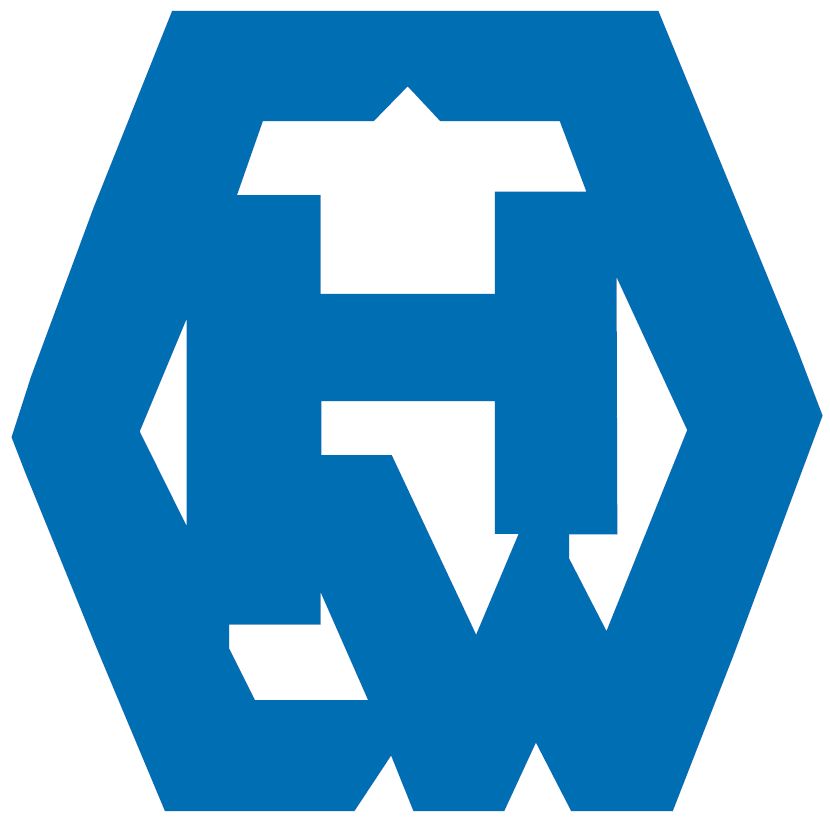 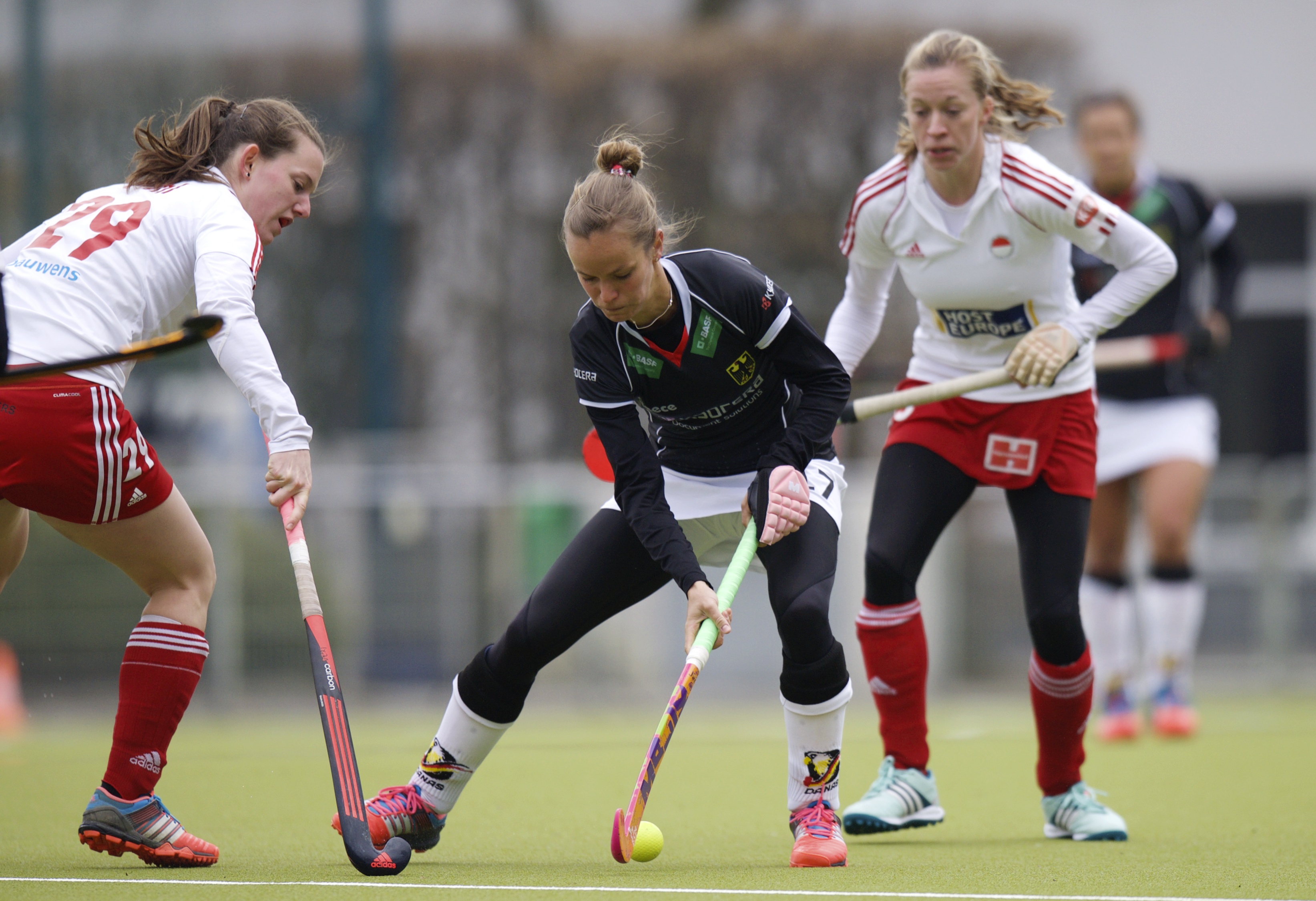 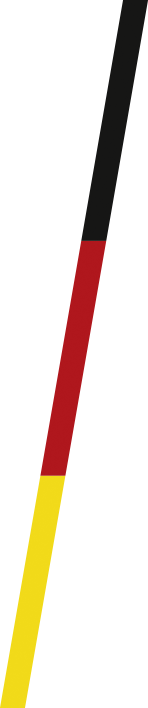 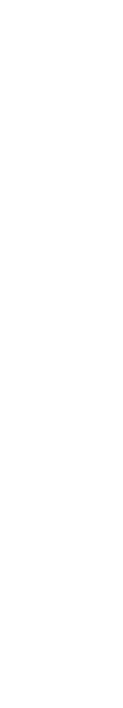 Deutschland-FrankreichDi 07. & Mi 08.07.2015 19.00 Uhr Do 09.07.2015 12.00 UhrBeim HC Wacker München, Demleitnerstraße 4/81371 MünchenEintritt frei